FORMULIRFAKULTAS TEKNIKUNIVERSITAS TIDAR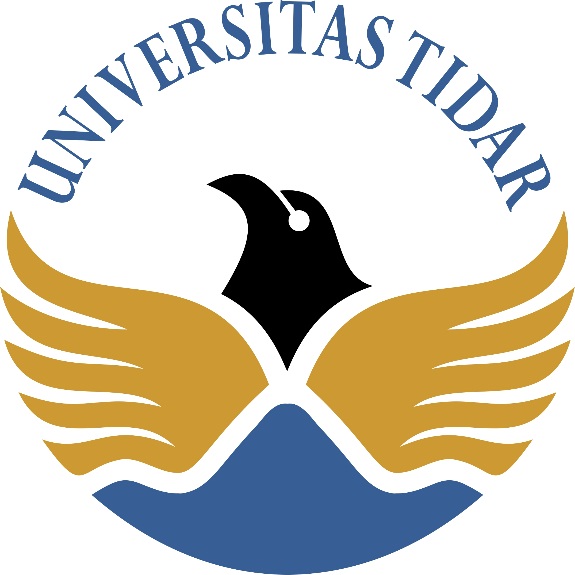 Buku Bimbingan Kerja PraktekUNIVERSITAS TIDARFAKULTAS TEKNIKJURUSAN/PROGRAM STUDI ...................................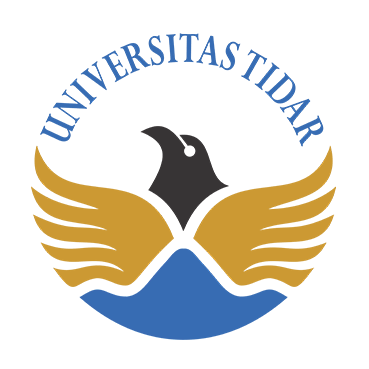 
BUKU KEGIATANKERJA PRAKTIKLEMBAR PENGAJUANLAPORAN PRAKTIK KERJA LAPANGAN………………………………………………………………Yang dipersiapkan dan disusun oleh:Laporan Praktik Kerja Lapangan ini telah diterima sebagai salah satu persyaratan untuk memperoleh gelar ...............................Tanggal, …………………………………Ketua Jurusan/Koordinator Program Studi (…………………..………………)LAPORAN BIMBINGAN MINGGUANPEMBIMBING INDUSTRI      Menyetujui       Pembimbing Industri(.......................................)LAPORAN BIMBINGAN MINGGUANPEMBIMBING INTERNALMenyutujui,Dosen Pembimbing(…………………………………….)PENGESAHANPENGESAHANPENGESAHANDisiapkan Oleh:Diperiksa Oleh:Disahkan Oleh:Gugus Mutu Fakultas Wakil Dekan Bidang Akademik dan KemahasiswaanDekan Fakultas Teknik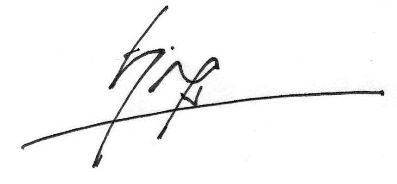 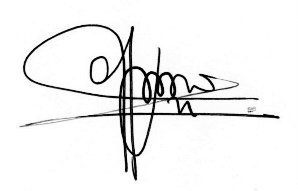 Evi Puspitasari, S.T., M.Sc. Trisma Jaya S, S.T., M.T. Ir. Kun Suharno, M.T.NAMA:NPM:PROGRAM STUDI:TANGGAL PENGAJUAN:TEMPAT PRAKTIKTEMPAT PRAKTIKTEMPAT PRAKTIKPELAKSANAAN:                              S/d                       JUDUL LAPORANJUDUL LAPORANJUDUL LAPORANPEMBIMBINGPROGRAM STUDI:INDUSTRI:MAGELANG, …………………………. 20MENGETAHUIJURUSAN/KOORDINATOR PROGRAM STUDI(…………………………………………………….)Nama:………………………………………..NPM:………………………………………..Telah Disetujui oleh Dewan PembimbingPada tanggal, ………………………….Susunan Dewan PembimbingDosen Pembimbing(……………………….…)Pembimbing Industri(………………………)NOHARI/TANGGALKEGIATANPERMASALAHANSOLUSIPARAFNoTanggalKegiatan / Bimbingan Bab / Pembahasan BimbinganParafDosen Pembimbing 